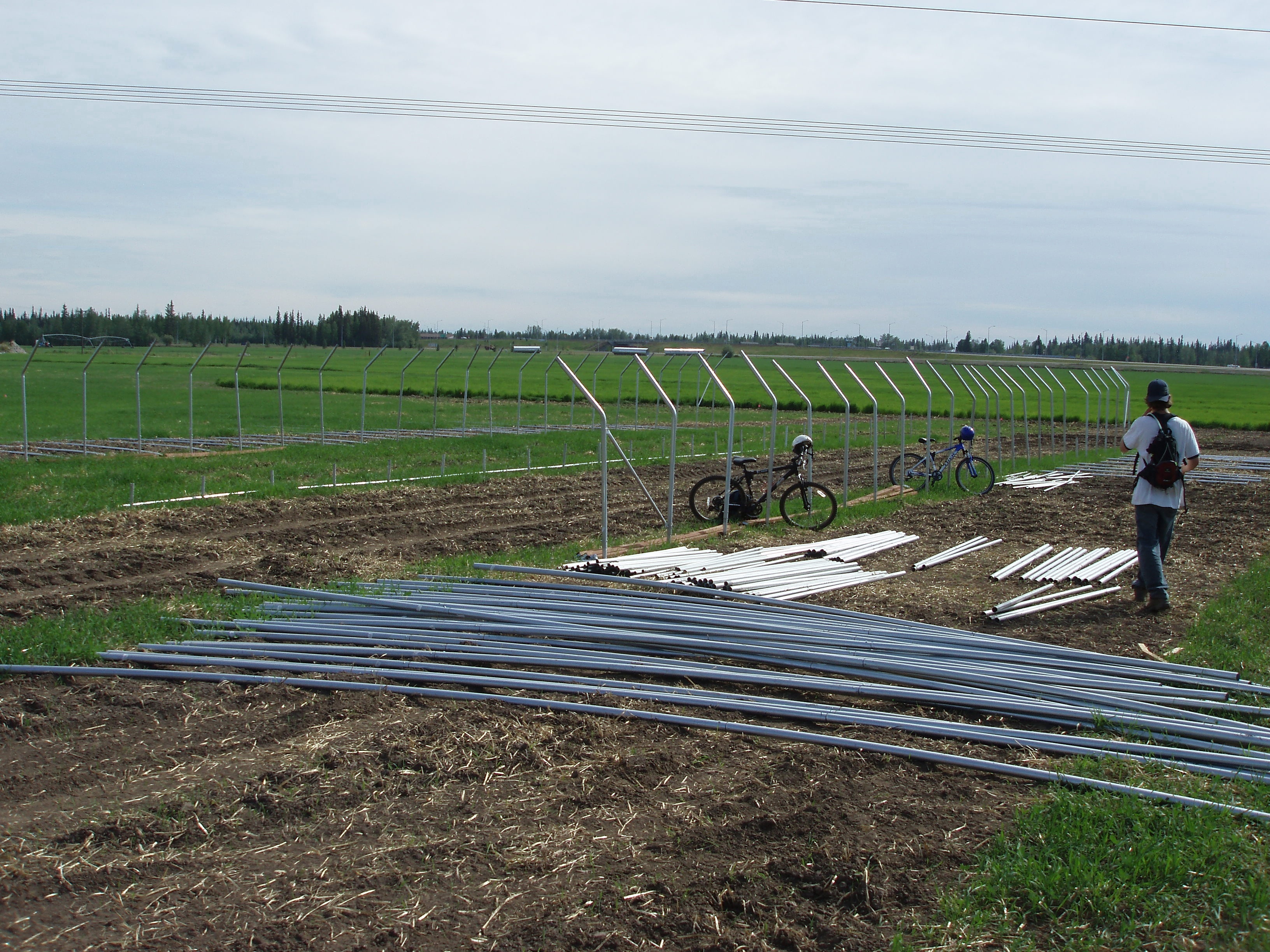 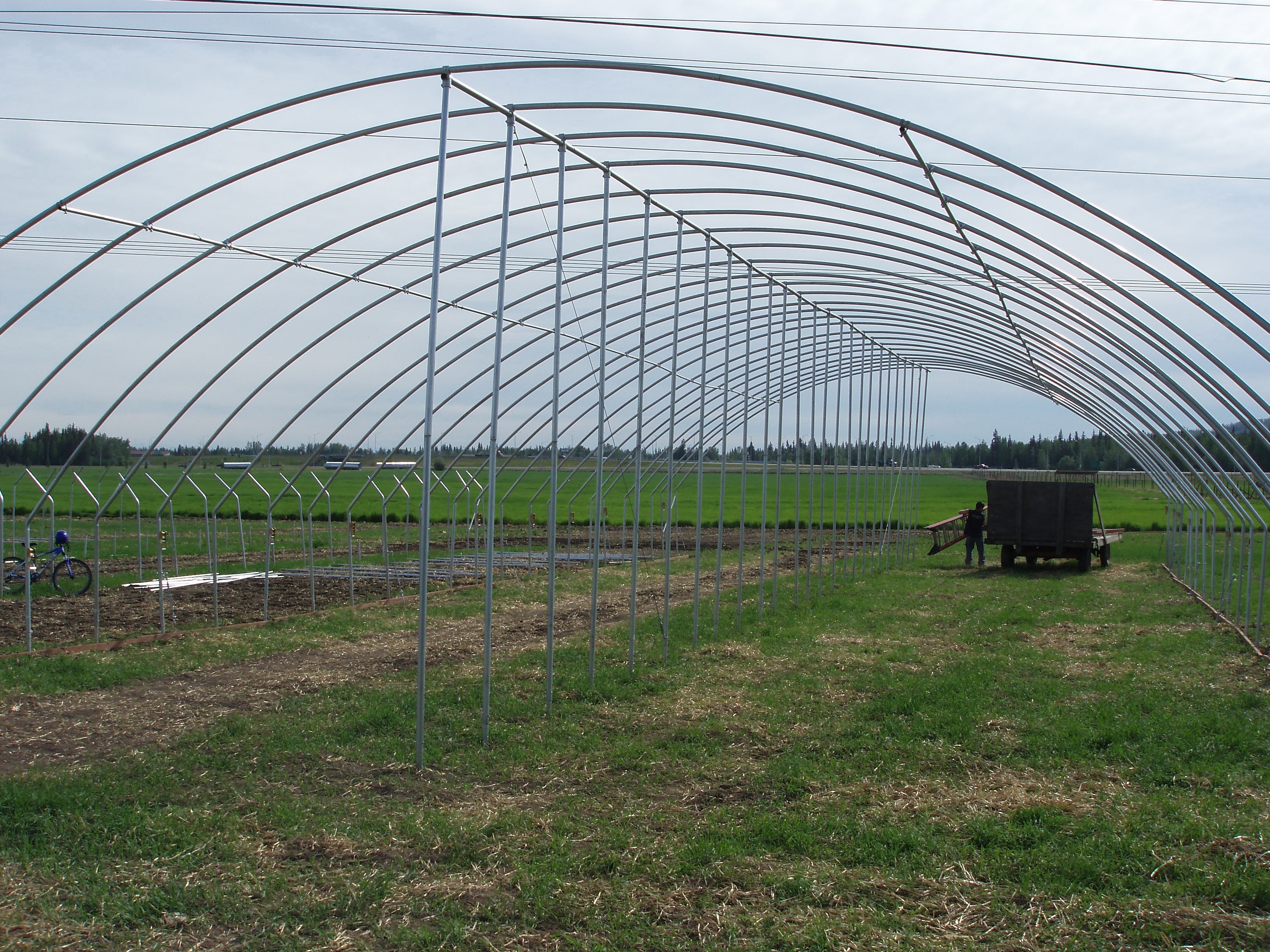 Figure 2. High tunnel construction showing rafters and completed arch assembly.